Тема: «Органы чувств человека»Цель: познакомить уч-ся с органами чувств человека.Задачи: 1.Сформировать знания об органах чувств человека.2.Развивать наблюдательность, умение обобщать и делать выводы; 3. Создание в классе атмосферы сотрудничества, взаимопомощи, умения работать в группе;4. воспитывать интерес к изучаемому предметуТип занятия: урок получения новых знаний с применением исследовательской технологииОборудование: плакат с изображением человека, кроссворд, тест, вода в стаканах , предметы, презентация, запись звуковИспользование модулей:Обучение критическому мышлению новые подходы в преподавании(диалоговое, саморегуляция) ,ИКТ,оценивание, обучение талантливых и одарённых, обучение с учётом возрастных особенностей.Ход урока:1. Организационный момент. Добрый день и добрый часОчень рады видеть вас!Повернулись, улыбнулись,Друг на друга посмотрелиИ тихонько дружно сели. (под музыку)2. Постановка учебной задачи. На доске плакат с изображением человека, но без лица.- Сегодня на урок к нам пришёл очень странный человек. Что в нём странного?  (-У него нет лица, него нет ушей, нет глаз, носа, рта.)-А зачем они нужны человеку? Может, и не нужны они совсем?(Так некрасиво)Учитель выставляет на доску рисунок глаз.( -Если бы не было глаз, мы не смогли бы видеть. Человек мог бы попасть под машину .Мы бы не пришли в школу)- Как вы думаете, какая у нас будет тема урока? Дети-Органы чувств.Учитель- А точнее «Мы познаем мир с помощью органов чувств»- В конце урока вы мне ответите на вопрос: Почему органы чувств называют нашими помощниками?- Давайте вместе сформулируем цели сегодняшнего урока:Слайд 2Познакомиться с ……(органами чувств)Узнать…. (для чего они нужны)Учитель- Какое задание вы бы предложили выполнить с человечком? Дети-  Нарисовать ему органы чувств.3. «Открытие» детьми нового знания. - А чтобы ответить на все эти вопросы, нам предстоит провести настоящее исследование. -Кстати, кто такие исследователи? (Это люди, которые что-то изучают, исследуют) -Значит , и мы можем назвать себя исследователями. Так что же будет предметом нашего исследования? ( Мы будем исследовать человека)- Верно. Предметом нашего сегодняшнего исследования будет человек, вернее его организм. (вы , наверное, уже слышали это слово) .Глаза, рот, нос, уши- Это всё части организма- его органы. Давайте приступим к исследованию.Учитель- Я предлагаю сегодня работать в группах.- По ходу работы поможем нашему герою приобрести  органы чувств.- Чтобы исследование прошло успешно, нужно соблюдать правила работы в группе.- Давайте мы эти правила вспомним.Правила работы в группе1. Работаем тихо, дружно.2. Говорим по очереди, не перебивая друг друга.3. Четко высказываем свое мнение, уважаем мнение собеседника.Учебные действия «Открытие новых знаний»Учитель-У каждой группы будет свое задание.- Каждая группа должна выбрать капитана, который будет руководить   исследовательской работой.- А я буду вашим помощником.- Капитаны подойдите ко мне за заданиями.(капитаны получают задания)Задание для 1 группы: Найдите на картинке 10 цыплят и раскрасьте их желтым цветом.Задание для 2 группы: С закрытыми глазами определить, какие предметы издают звуки.Задание для 3 группыОпределить, какая вода в стаканах.Задание для 4 группы: С закрытыми глазами определить, что находится в баночках.Задание для 5 группы: В мешке находятся предметы, определить их на ощупь.Учитель- Выполнив задание, вы должны проанализировать свою работу по плану:Слайд 3У нашей группы было задание…Чтобы выполнить его нам помогли… Нам нужны…….Научное название…(Дети проводят исследование)Физминутка.Выступает 1 группа.У нашей группы было задание…Чтобы выполнить его нам помогли глаза. Глаза нам нужны, чтобы видеть.Научное название – орган зрения.Учитель- Что вам помогло увидеть цыплят? Желтый карандаш? (глаза)- Что еще мы можем делать  при помощи глаз? (Читать, смотреть телевизор)- При помощи глаз мы познаем красоту окружающего нас мира, видим все предметы, которые нас окружают. С его помощью мы получаем больше всего информации об окружающем  нас мире.(Рассматривают иллюстрацию с изображением глаза в учебнике с.    Учитель- Вы хорошо справились с заданием.- Помогите нашему герою увидеть красоту северного сияния. (Рисуются глаза человечку)  Выступает 2 группа.У нашей группы было задание…Чтобы выполнить его нам помогли уши. Уши нам нужны, чтобы слышать.Научное название – орган слуха.Учитель- Что вам помогло услышать звуки? (уши)- Вы постарались, выполнили задание верно.- Что мы еще можем услышать?Дети - Разные звуки природы, речь, музыку.(Рассматривают иллюстрацию с изображением ушей с.        учебника)Учитель- Наш герой хотел бы услышать пение птиц. Как ему помочь?  (Нарисовать уши)(Рисуют человечку уши)Выступает 3 группа.У нашей группы было задание…Чтобы выполнить его нам помог язык. Язык нам нужен, чтобы определить вкус.Научное название-орган вкуса.Учитель- Что помог определить вкус воды? (язык)- Какие ещё качества пищи различает язык? (Теплая пища, холодная, кислая, горькая…)- Молодцы. С задание справились верно.(Рассматривают иллюстрацию с изображением языка в учебнике )- Поможем нашему герою почувствовать вкус спелой земляники.(Дети рисуют язык человечку)Выступает 4 группа.У нашей группы было задание…Чтобы выполнить его нам помог нос. Нос нам нужен, чтобы определить запахи.Научное название- ….Учитель- Что вам помогло определить содержимое банок? (нос)- Какие ещё запахи можем почувствовать? (Свежей травы, цветов…)- А вы знаете, что запахи предупреждают и об опасности: запах газа, гари, испорченной пищи.- А умение человека различать запахи получило название обоняние. Нос – орган обоняния.(Рассматривают иллюстрацию с изображением носа на странице учебника)- Помогите нашему герою. (Дети рисуют нос)-Выступает 5 группа.У нашей группы было задание…Чтобы выполнить его нам помогли руки. Руки нам нужны, чтобы определить на ощупь  предметы по форме…Научное название - …. орган осязания.Учитель- Что помогло определить предметы? (руки, кожа рук)- Верно, справились с заданием.(Рассматривают иллюстрацию с изображением рук на странице учебника)- Поможем нашему герою ощутить мягкость  лесных мхов. (Дети рисуют человечку руки)4.Первичное закрепление1.Тест. Соедини стрелочкой правильные ответы(каждый ученик получает карточки с тестом)       глаза                        орган слуха       уши                          орган зрения
        нос                           орган вкуса        рот                           орган осязания        кожа                         орган обоняния2.КРОССВОРД1. У зверюшки - на макушке, 
А у нас - ниже глаз. (Ухо) 2. Живут два братца рядком,
А друг дружку не видят. (Глаз) 3.Удвух матерей по пять сыновей, 
Но зовут всех одинаково. (Пальцы, рука) 4.Вот гора, а у горы две глубокие норы.
В этих норах воздух бродит, 
То заходит, то выходит. (Нос ) 5. Всегда он в работе, как мы говорим,
А отдыхает, когда мы молчим. (Язык) - Посмотрите, ребята, а какое слово получилось ? (Органы)- А как называются эти органы? (Органы чувств) 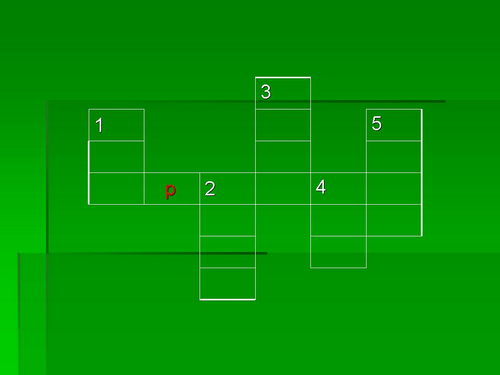 Обобщающая беседа.Учитель- Вот и закончилась наша работа. Выступили все группы. Было очень приятно работать с умными, наблюдательными  исследователями.- Вспомните, какую цель мы ставили в начале урока?- Сколько  у человека органов чувств?- На какой вопрос вы должны мне ответить?- Можем мы органы чувств назвать нашими помощниками? Докажите.- Посмотрите на нашего человечка. Что можете сказать? (Дети рассматривают получившегося человечка, отвечают на вопрос)Рефлексия.- А напоследок хочется сказать:Есть пять помощников на службе у тебя.Не замечая их, используешь всегда:Глаза тебе даны, чтоб видеть,А уши служат, чтобы слышать,Язык во рту, чтоб вкус понять,Руки, чтоб ласкать, трудиться,А носик -  запах различать.И ни к чему твоя тревога,Они всегда тебе помогут.Итог урока.- Вот и закончился наш урок. Спасибо за работу.Рефлексия урока  «Солнце-тучка»Если урок понравился ,то поднять  картинку «солнышко». Если на уроке было скучно  и неинтересно, то поднять картинку «тучка"